Fakultas (Faculty)				: Ilmu KomputerProgram Studi (Study Program)			: Magister Teknik Informatika		Jenjang (Grade)	: S-2Mata Kuliah (Course)				: Knowledge Management and Business 					  Intelligence 					SKS (Credit)	: 3		Semester (Semester) :  1Kode Mata Kuliah (Code)    				: MTIK-321					Sertifikasi (Certification) 	:        Ya (Yes)          Tidak (No) Mata Kuliah Prasyarat (Prerequisite) 		:  -										..............................................Dosen Koordinator (Coordinator)			:   -Dosen Pengampuh (Lecturer)				: 						       Tim (Team)                   Mandiri (Personal)Capaian Pembelajaran Mata Kuliah (Course Learning Outcomes) 	: Deskripsi Mata KuliahBahan KajianImplementasi Pembelajaran Mingguan (Implementation Process of weekly learning time) Pengalaman Belajar Mahasiswa (Student Learning Experiences) 	Studi kasus.Bentuk dan Bobot Penilaian Bentuk Penilaian	Tugas	= 20%	Kuis	= 20%	UTS/MID	= 25%	UAS	= 35%Bobot penilaian	≥ 85	= A	≥ 70 s.d < 85	= B	≥ 60 s.d < 70	= C	≥ 50 s.d < 60	= D	< 50      	= EBuku Sumber (References)Waltz, E. (2003). Knowledge Management in the Intelligence Enterprise. United Kingdom: Artech House.Keyes, J. (2019). Knowledge Management, Business Intelligence, and Content Management: The It Practitioner's Guide. United Kingdom: Taylor & Francis Group.Antoni, D., & Akbar, M. (2019). E-supply chain management value concept for the palm oil industry. Jurnal Sistem Informasi, 15(2), 15-29.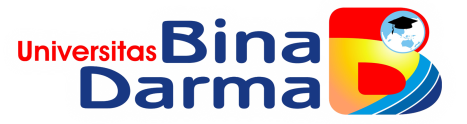 RENCANA PEMBELAJARAN SEMESTER (SEMESTER LESSON PLAN)Nomor DokFRM/KUL/01/02 RENCANA PEMBELAJARAN SEMESTER (SEMESTER LESSON PLAN)Nomor Revisi 02RENCANA PEMBELAJARAN SEMESTER (SEMESTER LESSON PLAN)Tgl. Berlaku 1 Januari 2018 RENCANA PEMBELAJARAN SEMESTER (SEMESTER LESSON PLAN)Klausa ISO 7.5.1 & 7.5.5Disusun oleh (Prepared by)Diperiksa oleh (Checked by)Disetujui oleh (Approved by)Tanggal Validasi (Valid date)Capaian Pembelajaran Lulusan Program Studi MTI (CPL)SikapPengetahuanKeterampilan UmumKeterampilan KhususBertakwa kepada Tuhan Yang Maha Esa dan mampu menunjukkan sikap religiusMenjunjung tinggi nilai kemanusiaan dalam menjalankan tugas berdasarkan agama, moral dan etika.Dapat berperan sebagai warga negara yang bangga dan cinta tanah air, memiliki nasionalisme serta rasa tanggungjawab pada negara dan bangsa.Dapat berkontribusi dalam peningkatan mutu kehidupan bermasyarakat, berbangsa, dan bernegara berdasarkan Pancasila.Dapat bekerja sama dan memiliki kepekaan sosial serta kepedulian terhadap masyarakat dan lingkungan.Dapat menghargai keanekaragaman budaya, pandangan, agama, dan kepercayaan, serta pendapat atau temuan orisinal orang lain.Taat hukum dan disiplin dalam kehidupan bermasyarakat dan bernegara.Menunjukkan sikap bertanggungjawab atas pekerjaan di bidang keahliannya secara mandiri.Menginternalisasi nilai, norma, dan etika akademik.Menginternalisasi semangat kemandirian, kejuangan, dan kewirausahaan Memiliki kemampuan memecahkan permasalahan sains dan teknologi dalam bidang Ilmu Komputer/Informatika melalui pendekatan inter atau multidisipliner.Mempunyai pengetahuan dan pemahaman sejumlah tema ilmu komputer, termasuk abstraksi, kompleksitas dan evolusi dari perubahan/pengembangan keilmuan dan prinsip-prinsip umum ilmu komputer seperti berbagi (sharing) sumber daya, keamanan (security) dan bekerja secara paralel (concurrency).Memiliki pengetahuan sesuai dengan capaian pembelajaran program studi S2 Ilmu Komputer pada “Domain Spesific” atau “Research” sesuai dengan konsentrasi Program Studi yaitu Enterprise IT Infrastructure, Enterprise Network Security, dan Enterprise Software Engineering.Mampu mengembangkan pemikiran logis, kritis, sistematis, dan kreatif melalui penelitian ilmiah, penciptaan desain atau karya seni dalam bidang ilmu pengetahuan dan teknologi yang memperhatikan dan menerapkan nilai humaniora sesuai dengan bidang keahliannya, menyusun konsepsi ilmiah dan hasil kajiannya berdasarkan kaidah, tata cara, dan etika ilmiah dalam bentuk tesis, dan memublikasikan tulisan dalam jurnal ilmiah terakreditasi tingkat nasional dan mendapatkan pengakuan internasional berbentuk presentasi ilmiah atau yang setara;Mampu melakukan validasi akademik atau kajian sesuai bidang keahliannya dalam menyelesaikan masalah di masyarakat atau industri yang relevan melalui pengembangan pengetahuan dan keahliannya.Mampu menyusun ide, hasil pemikiran, dan argumen saintifik secara bertanggung jawab dan berdasarkan etika akademik, serta mengkomunikasikannya melalui media kepada masyarakat akademik dan masyarakat luas.Mampu mengidentifikasi bidang keilmuan yang menjadi obyek penelitiannya dan memposisikan ke dalam suatu peta penelitian yang dikembangkan melalui pendekatan interdisiplin atau multidisiplin.Mampu mengambil keputusan dalam konteks menyelesaikan masalah pengembangan ilmu pengetahuan dan teknologi yang memperhatikan dan menerapkan nilai humaniora berdasarkan kajian analisis atau eksperimental terhadap informasi dan data.Mampu mengelola, mengembangkan dan memelihara jaringan kerja dengan kolega, sejawat di dalam lembaga dan komunitas penelitian yang lebih luas.Mampu meningkatkan kapasitas pembelajaran secara mandiri; danMampu mendokumentasikan, menyimpan, mengamankan, dan menemukan kembali data hasil penelitian dalam rangka menjamin kesahihan dan mencegah plagiasi.Mampu mendesain, menganalisis, dan mengimplementasikan behaviour sistem berbasis komputer yang berkualitas (terukur dan teruji) dengan mengaplikasikannya pada domain yang sesuai dengan konsentrasi Program Studi yaitu Enterprise IT Infrastructure, Enterprise Network Security, dan Enterprise Software Engineering berdasarkan kebutuhan dan keterbatasan sistem, serta mampu mengelolanya dengan tepat.Capaian Pembelajaran Mata Kuliah (CPMK)Mampu menganalisis dan mengevaluasi prinsip-prinsip intelejensi dalambentuk kerangka kerja, teori dan metodologi yang saling berhubungan untuk memenuhi kebutuhan bisnis dan organisasi, proses analisis dan evaluasi meliputi penanganan manajerial data dan informasi sebagai dasar pengambilan keputusan melalui alat dan informasi berbasis SI/TI.Mampu menganalisis dan mengevaluasi prinsip-prinsip intelejensi dalambentuk kerangka kerja, teori dan metodologi yang saling berhubungan untuk memenuhi kebutuhan bisnis dan organisasi, proses analisis dan evaluasi meliputi penanganan manajerial data dan informasi sebagai dasar pengambilan keputusan melalui alat dan informasi berbasis SI/TI.Deskripsi Singkat Mata KuliahMerupakan mata kuliah khusus pada konsentrasi Program Studi yaitu “Enterprise Software Engineering” yang memberikan gambaran dalam menganalisis dan mengevaluasi prinsip-prinsip intelejensi dalambentuk kerangka kerja, teori dan metodologi yang saling berhubungan untuk memenuhi kebutuhan bisnis dan organisasi, proses analisis dan evaluasi meliputi penanganan manajerial data dan informasi sebagai dasar pengambilan keputusan melalui alat dan informasi berbasis SI/TI.Bahan Kajian (Materi Pembelajaran)Knowledge Management and IntelligenceThe Intelligence EnterpriseKnowledge Management ProcessesThe Knowledge-Based Intelligence OrganizationPrinciples of Intelligence Analysis and SynthesisThe Practice of Intelligence Analysis and SynthesisKnowledge Internalization and ExternalizationExplicit Knowledge Capture and CombinationThe Intelligence Enterprise ArchitectureKnowledge Management TechnologiesMingguSub CPMK(Kemampuan akhir yang direncanakan)Bahan Kajian/Materi Pembelajaran(Study Material)Bentuk dan Metode Pembelajaran(Learning Method)Sumber Belajar(Learning Resource)PenilaianPenilaianPenilaianMingguSub CPMK(Kemampuan akhir yang direncanakan)Bahan Kajian/Materi Pembelajaran(Study Material)Bentuk dan Metode Pembelajaran(Learning Method)Sumber Belajar(Learning Resource)Indikator(Indicator)Kriteria & bentukBobot1Mampu menganalisa dan mengevaluasi konsep dan kategori intelejensi IT dalam skala enterprise Bagian 1 (CPMK 1.1)The Intelligence Disciplines and ApplicationsBusiness and Competitive Intelligence Kuliah dan Diskusi (Discovery Learning, Small Group Discussion)E-learning: https://elearning.binadarma.ac.idBuku Referensi [1] dan [2]Ketepatan dalam menganalisa dan mengevaluasi konsep dan kategori intelejensi IT dalam skala enterprise Bagian 1Kriteria : Ketepatan dalam menganalisa dan mengevaluasi konsep dan kategori intelejensi IT dalam skala enterprise Bagian 1Bentuk :Diskusi2Mampu menganalisa dan mengevaluasi konsep dan kategori intelejensi IT dalam skala enterprise Bagian 2 (CPMK 1.2)The Intelligence EnterpriseThe State of the Art of the Intelligence TradecraftKuliah, Tugas dan Diskusi (Discovery Learning, Small Group Discussion)E-learning: https://elearning.binadarma.ac.idBuku Referensi [1] dan [2]Ketepatan dalam menganalisa dan mengevaluasi konsep audit dan internal kontrol IT Bagian 2Kriteria : Ketepatan dalam menganalisa dan mengevaluasi konsep audit dan internal kontrol IT Bagian 2Bentuk :Diskusi3Mampu menganalisis dan mengevaluasi metode dan proses rekayasa ulang dan perencanaan intelejensi berbasis IT Bagian 1 (CPMK 1.3)Intelligence Collection Sources and MethodsCollection and Process PlanningKuliah, Tugas dan Diskusi (Discovery Learning, Small Group Discussion)E-learning: https://elearning.binadarma.ac.idBuku Referensi [1] dan [2]Ketepatan dalam menganalisis dan mengevaluasi metode dan proses rekayasa ulang dan perencanaan intelejensi berbasis ITKriteria : Ketepatan dalam menganalisis dan mengevaluasi metode dan proses rekayasa ulang dan perencanaan intelejensi berbasis ITBentuk :Diskusi4Kuis 1Kuis 1Kuis 1Kuis 1Kuis 1Kuis 110%E-learning: https://elearning.binadarma.ac.idBuku Referensi [1] dan [2]5Mampu menganalisis dan mengevaluasi metode dan proses rekayasa ulang dan perencanaan intelejensi berbasis IT Bagian 2 (CPMK 1.4)Intelligence Process Assessments and ReengineeringFocusing Analysis-SynthesisKuliah, Tugas dan Diskusi (Discovery Learning, Small Group Discussion)E-learning: https://elearning.binadarma.ac.idBuku Referensi [1] dan [2]Ketepatan dalam menganalisis dan mengevaluasi metode dan proses rekayasa ulang dan perencanaan intelejensi berbasis IT Bagian 2Kriteria : Ketepatan dalam menganalisis dan mengevaluasi metode dan proses rekayasa ulang dan perencanaan intelejensi berbasis IT Bagian 2Bentuk :Diskusi6Mampu menganalisis dan mengevaluasi model pengetahuan IT dengan pendekatan “Tacit dan Use case spiral” Bagian 1 (CPMK 1.5)Tacit and Explicit KnowledgeKnowledge Creation Model an Intelligence Use Case SpiralKuliah, Tugas dan Diskusi (Discovery Learning, Small Group Discussion)E-learning: https://elearning.binadarma.ac.idBuku Referensi [1] dan [2]Ketepatan dalam menganalisis dan mengevaluasi model pengetahuan IT dengan pendekatan “Tacit dan Use case spiral” Bagian 1Kriteria : Ketepatan dalam menganalisis dan mengevaluasi model pengetahuan IT dengan pendekatan “Tacit dan Use case spiral” Bagian 1 Bentuk :Diskusi7Mampu menganalisis dan mengevaluasi model pengetahuan IT dengan pendekatan “Tacit dan Use case spiral” Bagian 2 (CPMK 1.6)Intelligence as CapitalIntelligence Business Strategy and ModelsKuliah dan Diskusi (Role-Play & Simulation, Small Group Discussion)E-learning: https://elearning.binadarma.ac.idBuku Referensi [1] dan [2]Ketepatan dalam menganalisis dan mengevaluasi model pengetahuan IT dengan pendekatan “Tacit dan Use case spiral” Bagian 2Kriteria : Ketepatan menganalisis dan mengevaluasi model pengetahuan IT dengan pendekatan “Tacit dan Use case spiral” Bagian 2Bentuk :Tugas dan Diskusi 15%8Ujian Tengah Semester (UTS)Ujian Tengah Semester (UTS)Ujian Tengah Semester (UTS)Ujian Tengah Semester (UTS)Ujian Tengah Semester (UTS)Ujian Tengah Semester (UTS)25%E-learning: https://elearning.binadarma.ac.idBuku Referensi [1] dan [2]9Mampu menganalisis dan mengevaluasi pengelolaan hubungan kepada pelanggan dan distribusi pemanfaatan layanan IT Bagian 1 (CPMK 1.7)Customer Relationship ManagementSupply Chain Management Kuliah, Tugas dan Diskusi (Discovery Learning, Small Group Discussion)E-learning: https://elearning.binadarma.ac.idBuku Referensi [1] dan [2]Ketepatan dalam menganalisis dan mengevaluasi pengelolaan hubungan kepada pelanggan dan distribusi pemanfaatan layanan IT Bagian 1Kriteria : Ketepatan dalam menganalisis dan mengevaluasi pengelolaan hubungan kepada pelanggan dan distribusi pemanfaatan layanan IT Bagian 1 Bentuk :Tugas dan Diskusi 25%10Mampu menganalisis dan mengevaluasi pengelolaan hubungan kepada pelanggan dan komunitas melalui distribusi pemanfaatan layanan IT Bagian 2 (CPMK 1.8)Mapping the Structures of Organizational KnowledgeIdentifying Communities of Organizational PracticeKuliah, Tugas dan Diskusi (Discovery Learning, Small Group Discussion)E-learning: https://elearning.binadarma.ac.idBuku Referensi [1] dan [2]Ketepatan dalam menganalisis dan mengevaluasi pengelolaan hubungan kepada pelanggan dan komunitas melalui distribusi pemanfaatan layanan IT Bagian 2Kriteria : Ketepatan dalam menganalisis dan mengevaluasi pengelolaan hubungan kepada pelanggan dan komunitas melalui distribusi pemanfaatan layanan IT Bagian 2 Bentuk :Tugas dan Diskusi 35%11Mampu menganalisis dan mengevaluasi proses kolaborasi dan alur kerja kolaborasi dalam suatu organisasi IT Bagian 1 (CPMK 1.9)Organizational CollaborationCollaborative Intelligence WorkflowKuliah dan Diskusi (Role-Play & Simulation, Small Group Discussion)E-learning: https://elearning.binadarma.ac.idBuku Referensi [1] dan [2]Ketepatan dalam menganalisis dan mengevaluasi proses kolaborasi dan alur kerja kolaborasi dalam suatu organisasi IT  Bagian 1Kriteria : Ketepatan dalam menganalisis dan mengevaluasi proses kolaborasi dan alur kerja kolaborasi dalam suatu organisasi IT  Bagian 1 Bentuk: Tugas dan Diskusi 45%12Kuis 2Kuis 2Kuis 2Kuis 2Kuis 2Kuis 210%E-learning: https://elearning.binadarma.ac.idBuku Referensi [1] dan [2]13Mampu menganalisis dan mengevaluasi proses kolaborasi dan alur kerja kolaborasi dalam suatu organisasi IT Bagian 2 (CPMK 1.10)Organizational Problem SolvingCollaborative CultureKuliah dan Diskusi (Role-Play & Simulation, Small Group Discussion)E-learning: https://elearning.binadarma.ac.idBuku Referensi [1], [2] dan [3]Ketepatan dalam menganalisis dan mengevaluasi proses kolaborasi dan alur kerja kolaborasi dalam suatu organisasi IT Bagian 2Ketepatan dalam menganalisis dan mengevaluasi proses kolaborasi dan alur kerja kolaborasi dalam suatu organisasi IT Bagian 2Bentuk :Diskusi14Mampu menganalisis dan mengevaluasi integrasi hubungan antara manusia dan mesin (komputer) melalui antar muka aplikasi dan visualisasi informasi (CPMK 1.11)Human-Machine Information Transactions andInterfacesInformation VisualizationKuliah dan Diskusi (Discovery Learning, Project Based Learning, Small Group Discussion)E-learning: https://elearning.binadarma.ac.idBuku Referensi [1], [2] dan [3]Ketepatan dalam menganalisis dan mengevaluasi integrasi hubungan antara manusia dan mesin (komputer) melalui antar muka aplikasi dan visualisasi informasiKriteria : Ketepatan dalam menganalisis dan mengevaluasi integrasi hubungan antara manusia dan mesin (komputer) melalui antar muka aplikasi dan visualisasi informasi Bentuk :Diskusi15Mampu menganalisis dan mendemonstrasikan praktik operasi IT pada skala enterprise beserta skenario operasional yang berbasis pengetahuan dan intelejensi IT (CPMK 1.12)Intelligence Enterprise OperationsA Typical Operational ScenarioKnowledge-Based Organization TechnologiesKuliah dan Diskusi (Discovery Learning, Project Based Learning, Small Group Discussion)E-learning: https://elearning.binadarma.ac.idBuku Referensi [1], [2] dan [3]Ketepatan dalam menganalisis dan mendemonstrasikan praktik operasi IT pada skala enterprise beserta skenario operasional yang berbasis pengetahuan dan intelejensi ITKriteria : Ketepatan dalam menganalisis dan mendemonstrasikan praktik operasi IT pada skala enterprise beserta skenario operasional yang berbasis pengetahuan dan intelejensi IT Bentuk :Tugas dan Diskusi 5%16Ujian Akhir Semester (UAS)Ujian Akhir Semester (UAS)Ujian Akhir Semester (UAS)Ujian Akhir Semester (UAS)Ujian Akhir Semester (UAS)Ujian Akhir Semester (UAS)35%